                                                                              WOODVILLE UNION SCHOOL DISTRICT			16541 ROAD 168 │PORTERVILLE, CALIFORNIA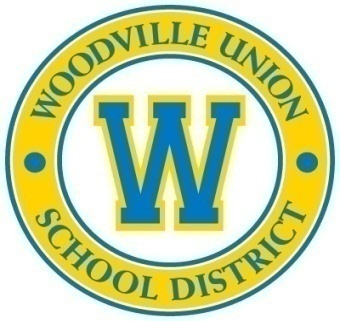                                            
                         AGENDA DE LA REUNIÓN ESPECIAL DEL CONSEJO                     23 de Mayo, 2018 5:30 P.M. – Oficina de Distrito  REUNIÓN LLAMADO AL ORDEN Hora: _____ por la presidenta de la Mesa Directiva Diana Oceguera-MartinezEL JURAMENTO A LA BANDERA3.				PASAR LA LISTAFabiola Guerrero…………….Presente  Ausente  Tarde  Miguel Guillen………………Presente  Ausente  Tarde  Amanda Medina……………..Presente  Ausente  Tarde  					Diana Oceguera-Martinez…...Presente  Ausente  Tarde  					Rick Luna............................... Presente  Ausente  Tarde  4.				AGENDA DE CONSENTIMIENTO4.1 Aprobación de la agenda de la reunión especial de la Junta con fecha del 23 de mayo de 2018Moción para aprobar la Agenda por: _____________Secundado por: _______________ Guerrero __Guillen __ Medina __ Oceguera-Martinez __ LunaMoción:  Aprobada _____    Ha Fallado____5.				COMENTARIOS PÚBLICOSOportunidad para que los miembros del público se dirijan a la Mesa Directiva sobre cualquier elemento dentro de la jurisdicción de la Junta.Asignación de tiempo: a una persona individual se le permitirá hasta tres minutos para un comentario.Esto se cumplirá estrictamente con la asistencia de la Presidente de la Mesa Directiva.6.				INFORME DEL CONSEJO7.       	INFORME DEL SUPERINTENDENTE8.				REGÍSTRESE A LA SESIÓN CERRADA Hora: ______ P.M.           La intención de este Consejo de Administración es reunirse en sesión cerrada con respecto a:  8.1 Empleo/nombramiento de empleados públicos: Superintendente (Sección 54957 del Código de Gobierno)		 Regresar a la sesión abierta a las            p.m.		La Presidenta de la Junta informara las medidas tomadas durante la sesión cerrada.9.			NEGOCIO ORGANIZACIONALConsideración de cualquier artículo y tema que la Junta de Gobierno desee tener en la agenda para la próxima reunión de la Mesa Directiva. 10.      CLAUSURA DE LA JUNTAMoción por: __________________ Secundada por: _________________________ Guerrero __Guillen __ Medina __ Oceguera-Martinez __ LunaMoción:  Aprobada _____    Ha Fallado____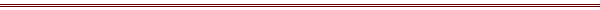 Members of the public may address the Board during the public comments period, or at the time, an item on the agenda is being discussed.  A maximum of three (3) minutes will be allotted to each individual wishing to speak with a maximum of fifteen (15) minutes allotted for each agenda item.  Board action cannot be taken on any item not appearing on the agenda.If needed, a written notice should be submitted to the Superintendent requesting disability-related accommodations or modifications, including auxiliary aides and services.Notice:  If documents are distributed to the board members concerning an agenda item within 72 hours of a regular board meeting, at the same time the documents will be made available for public inspection at the District Office located at 16541 Road 168, Porterville, CA.Los miembros del público pueden dirigirse a la Mesa durante el período de comentarios públicos, o en el momento un punto en el orden del día se está discutiendo. Un máximo de tres (3) minutos será asignado a cada persona que desee hablar con un máximo de quince (15) minutos asignados para cada tema del programa. Medidas de la Junta no se puede tomar en cualquier artículo que no figure en el orden del día.

Si es necesario, un aviso por escrito debe ser presentado al Superintendente solicitando relacionados con la discapacidad adaptaciones o modificaciones, incluyendo asistentes y servicios auxiliares.

Aviso: Si los documentos se distribuyen a los miembros de la junta sobre un tema del programa dentro de las 72 horas de una reunión de la junta regular, al mismo tiempo, los documentos estarán disponibles para inspección pública en la Oficina del Distrito ubicada en 16541 Road 168, Porterville, CA.Agenda presentada y publicada por:Jesse NavarroSuperintendente